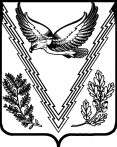 СОВЕТ МЕЗМАЙСКОГО СЕЛЬСКОГО ПОСЕЛЕНИЯ АПШЕРОНСКОГО РАЙОНАРЕШЕНИЕот «01» февраля 2018 г.                                                                            № 129пос.МезмайОб утверждении Реестра муниципального имущества Мезмайского сельского поселения Апшеронского района 	В соответствии с Федеральным законом от 06.10.2003 г. № 131-ФЗ «Об общих принципах организации местного самоуправления в Российской Федерации», Уставом Мезмайского сельского поселения Апшеронского района и на основании Положения «О порядке владения, пользования и распоряжения муниципальным имуществом Мезмайского сельского поселения Апшеронского района», утвержденного решением Совета Мезмайского сельского поселения Апшеронского района от 25.12.2017 г. № 128, решил: 	1. Утвердить прилагаемый Реестр муниципального имущества Мезмайского сельского поселения Апшеронского района на 01 января 2018 года.	2. Специалисту I категории  общего отдела администрации Мезмайского сельского поселения Апшеронского района Коржовой О.Г. разместить настоящее решение на официальном сайте администрации Мезмайского сельского поселения Апшеронского района. 	3. Настоящее решение вступает в силу после дня его официального опубликования и распространяется на правоотношения, возникшие  с 01 января 2018 года.Глава Мезмайского сельского поселения Апшеронского района                                            А.С.Николаев